Cláusula protección de datos personales / personal data protection policyPROTECCIÓN DE DATOS PERSONALES. Mediante la suscripción del presente documento, usted autoriza de manera voluntaria, previa, explícita, informada e inequívoca, a LA FUNDACIÓN UNIVERSITARIA JUAN DE CASTELLANOS, para tratar sus datos personales, de acuerdo con la política de tratamiento de protección de datos personales de los titulares de la FUJDC, la cual puede ser consultada en el enlace https://www.jdc.edu.co/politica-de-tratamiento-de-datos-personales, exclusivamente para los fines relacionados con su objeto social y conforme a la Ley 1581 de 2012. / PERSONAL DATA PROTECTION. By subscribing to this document, you are voluntarily, prior, explicit, informed and unequivocal authorizing THE JUAN DE CASTELLANOS UNIVERSITY FOUNDATION to process your personal data in accordance with the personal data protection processing policy of the holders of the University FUJDC, which can be viewed at the link https://www.jdc.edu.co/politica-de-tratamiento-de-datos- personale , only for the aims relating to its social purpose and in accordance with Law 1581 of 2012.Acepto / accept     Sí /       No / Not  Datos personales / personal dataApellidos / Last Name (s): Nombre completo / Name:   Género / Gender:       Femenino / Female         Masculino / Male  Tipo de documento / Document:      PASSP.     C.C.     T.I.  N.° de documento / Identification Number: Fecha de nacimiento / Place of Birth: Dirección / Address: Teléfono / Home Phone:    Celular / Mobile Phone: E-mail: Información académica / Academic informationUniversidad de origen / Home UniversityNombre de la Universidad de origen / University Name: País / Country:      Ciudad / City: Dirección / Address:  Facultad / Faculty: Programa / Program: Coordinador / Coordinator: Teléfono / Phone: Correo electrónico / E-mail:  Semestre que cursa / Last undergraduate semester    Promedio general / Overall  Objetivo del intercambio / Activity to be carried outDuración y periodo académico / Duration and academic period:Nota aclaratoria: la inscripción de asignaturas puede variar por cruce de horarios, apertura u otros aspectos que se pueden presentar en la universidad. /Aclaratory note: the registration of subjects, can vary by crossing schedules, either opening or other aspects that can be presented at the university.Mencione brevemente los motivos por los que desea estudiar en la JDC / Briefly state the reasons for you to study at JDCEn caso de emergencia, avisar a / Emergency contact:Nombre / Name:       Apellido / Last Name (s): Teléfono / Phone:       Dirección / Address: País / Country:       Ciudad / City: Parentesco / Relationship:  Documentos de postulación / Application documents:Los documentos de postulación que deben ser enviados a través de la Oficina de Relaciones Internacionales o su equivalente de la Universidad de origen del estudiante, son:/ The Application documents to be sent through the international Relations Office or its equivalent in the student´s Home University are:Correo electrónico para envío de documentos / E-mail to send documents:  relaciones.inter@jdc.edu.coTodos los documentos deberán ser enviados en un solo archivo en PDF.All documents must be sent in just one PDF file.                              
 Nombre del estudiante / Student´s name                  Firma / Signature                              Fecha / DateAutorización Universidad de Origen / Home University Approval:                                                       Nombre / Name                                                            Firma / Signature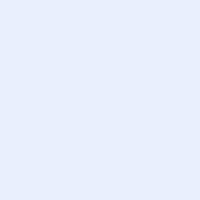 Cargo / Position                                                            Fecha / DateNombre de las asignaturas que desea cursar / Name of courses you would like to take at JDCNombre de las asignaturas que desea cursar / Name of courses you would like to take at JDCNombre de las asignaturas equivalentes que desea cursar en la Universidad de origen / Name of courses equivalents you would like to take at Home UniversityNombre de las asignaturas equivalentes que desea cursar en la Universidad de origen / Name of courses equivalents you would like to take at Home UniversitySemestre/SemesterNombre de las asignaturas/Name of coursesSemestre/SemesterNombre de las asignaturas/Name of courses1Formato de Solicitud Programa de Movilidad / Application From.2Carta de postulación emitida por la Oficina de Relaciones Internacionales o su equivalente de la Universidad de origen / Nomination letter issued by the International Relations Office or the students Home University.3Certificado de notas / Academic record transcript.4Copia de pasaporte vigente / Current Passport photocopy.5Copia del Seguro Médico antes de su llegada a Colombia / Copy of Health Insurance, prior to the arrival in Colombia.